DOMANDA DI DEFINIZIONE AGEVOLATE DELLE CONTROVERSIE TRIBUTARIE PENDENTI(articolo 11, comma 1-bis, del Decreto Legge 50/2011 convertito nella Legge n. 96/2017e deliberazione C.C. n. 33 del 30.08.2017 di approvazione del relativo Regolamento Comunale)DATI IDENTIFICATIVI DEL RICHIEDENTE:PERSONA FISICA:Cognome ____________________________________Nome_________________________________________________data di nascita 	/ 	/	Comune di nascita _____________________________Prov.  _________Comune di residenza___________________________________________________________________Prov. _________Via e civico___________________________________________________________________________Cap    _________recapito telefonico___________________@mail   ________________________________________________________codice fiscalePERSONA GIURIDICA:Denominazione  ______________________________________________________________________________________codice fiscale  Sede legale: Comune____________________________________via e civico____________________________________Cap _________telefono _______________________@mail   ________________________________________________RISERVATO A CHI PRESENTA LA DOMANDA PER ALTRI (rappresentante, erede, curatore fallimentare ecc.; il quale dovrà fornire i seguenti propri dati personali e il codice fiscale della persona a favore del quale presenta la domanda)Carica in funzione della quale si ha titolo per presentare la domanda: _________________________________________Cognome _____________________________________Nome  ______________________________________________data di nascita / Comune di nascita ______________________Prov.  _________________Comune di residenza ___________________________Prov.  _________Via e civico________________Cap. _________recapito telefonico _________________________________	@mail  _______________________________________Codice fiscale di chi presenta  la domanda:Codice fiscale del soggetto a favore  del quale è presentata la domanda:DATI DELLA LITE FISCALE PENDENTE:Organo giudiziale e sede presso la quale è pendente la causa: _______________________________________________Atto impugnato (avviso di accertamento, ingiunzione fiscale, cartella esattoriale ecc)___________________________________________________Numero identificativo ________________________________________________________________________________Anno di riferimento ______Data notifica atto _______/_______/___________Data notifica ricorso al Comune _______/_______/___________Numero di RGR assegnato in Commissione Tributaria ____________________Importo del “tributo dovuto” indicato nell’atto impugnato:                       €. _____________________________________Importo degli interessi indicati nell’atto impugnato:                                  €. ______________________________________Spese di notifica indicate nell’atto:                                                     €. ______________________________________Importo eventualmente versato in pendenza di giudizio:                           €. ______________________________________1.  IMPORTO TOTALE DOVUTO per la definizione (comprensivo degli ulteriori interessi gli interessi di ritardata   iscrizione a ruolo, pari al 4 per cento annuo, da calcolarsi fino al  sessantesimo giorno successivo alla notifica     dell’atto).                                                                                                            €. ______________________________________2.   IMPORTO VERSATO per la definizione (comprensivo degli ulteriori interessi gli interessi di ritardata iscrizione a   ruolo, pari al 4 per cento annuo, da calcolarsi fino al  sessantesimo giorno successivo alla notifica dell’atto).                                                                                                                             €. ______________________________________Data di versamento: _____/ _______/____________Il seguente modulo è utilizzabile per la definizione di un solo atto impugnato. Nel caso di impugnazione di più atti, anche in via cumulativa, occorre compilare per ciascun atto di cui si chiede la definizione una domanda separata.Ciascuna domanda di definizione deve essere presentata, unitamente alla copia della ricevuta del versamento, entro e non oltre il 30 SETTEMBRE 2017.Entro la stessa data dovrà essere effettuato il pagamento della rata unica (per importi fino a 2.000,00 euro) o della prima rata (per importi superiori a 2.000,00 euro).NB. E’ NECESSARIO ALLEGARE ALLA PRESENTE DOMANDA ANCHE LA COPIA DELLA RICEVUTA DI PAGAMENTO DELLA RATA UNICA (PER IMPORTI FINO A 2.000,00 EURO) O DELLA PRIMA RATA (PER IMPORTI SUPERIORI A 2.000,00 EURO).FIRMA ________________________________________________________COMUNE DI CETRARO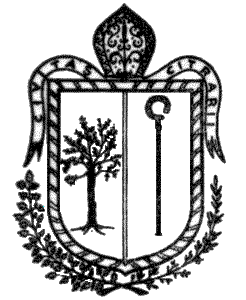 Provincia di CosenzaSettore Tributi